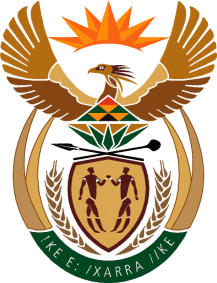 MINISTRY FOR HUMAN SETTLEMENTSREPUBLIC OF SOUTH AFRICANATIONAL ASSEMBLYQUESTION FOR WRITTEN REPLYQUESTION NO.: 1109DATE OF PUBLICATION: 12 MAY 2017Mr M R Bara (DA) to ask the Minister of Human Settlements:What (a) amount was spent by her department on e-government services in the 2016-17 financial year and (b) is the projected expenditure for the 2017-18 financial year?				        NW1249EREPLY:(a)	The Department spent an amount of R49.3 million in the 2016-17 financial year on e- government services. (b)	The approved budget for the 2017/18 financial year is R52.7 million.